آمار دانشجویی دانشکده تربیت بدنیدر مقطع کارشناسی تربیت بدنی گرایش عمومی 189 نفردر مقطع کارشناسی ارشد گرایش فیزیولوژی ورزش 43 نفردر مقطع کارشناسی ارشد گرایش تربیت بدنی عمومی 22 نفردر مقطع کارشناسی ارشد گرایش رفتار حرکتی14 نفردر مقطع کارشناسی ارشد گرایش مدیریت ورزش 8 نفردر مقطع دکتری فیزیولوژی ورزش گرایش عصب وعضله 19 نفردر مقطع دکتری فیزیولوژی ورزش 13 نفردانشجویان تربیت بدنی عمومی (1 و 2) سایر رشته ها  1600 نفر در هر ترمتعداد اعضای هیات علمی دانشکده: 11 نفرتعداد اساتید مدعو: 27 نفرآمار دانشجویان فارغ التحصیل دانشکده تا سال 1392دانشجویان فارغ التحصیل درمقطع کارشناسی تربیت بدنی 400 نفردانشجویان فارغ التحصیل درمقطع کارشناسی دبیری تربیت بدنی 90 نفردانشجویان فارغ التحصیل درمقطع کارشناسی ناپیوسته 20 نفردانشجویان فارغ التحصیل درمقطع کارشناسی ارشد گرایش تربیت بدنی عمومی 75 نفردانشجویان فارغ التحصیل درمقطع کارشناسی ارشد گرایش فیزیولوژی ورزش 55 نفرتعداد گروه ها:  گروه فیزیولوژی ورزشیگروه عمومی گروه رفتار حرکتیگروه مدیریت ورزشفعالیتهای علمی پژوهشی اعضای هیات علمی5 طرح  پژوهشی ملی و استانی244 مقاله ISI و ISC30 مقاله علمی و پژوهشیکتاب های  منتشر شده توسط اعضاء هیات علمی دانشکدهتمرینات تخصصی آمادگی جسمانی		( ترجمه دکتر محمد رضا حامدی نیا و همکاران )رادیکال های آزاد و ورزش 			( ترجمه دکتر محمد رضا حامدی نیا و همکاران )بیوشیمی ورزش  				( ترجمه دکتر محمد رضا حامدی نیا و همکاران )هورمون ها و ورزش 			( ترجمه دکتر محمد رضا حامدی نیا و همکاران )تاثیر محیط بر فعالیت های بدنی          	( ترجمه دکتر محمد رضا حامدی نیا و همکاران )روش تحقیق در تربیت بدنی		            ( ترجمه دکتر محمد رضا حامدی نیا و همکاران )روش های تحقیق در تحلیل عملکردهای ورزشی  ( ترجمه دکتر محمد رضا حامدی نیا و همکاران )تمرینات قدرتی ویژه                                    ( ترجمه دکتر محمد رضا حامدی نیا و همکاران )فیزیو لوژی ورزش پیشرفته                           ( ترجمه دکتر محمد رضا حامدی نیا و همکاران )بیو مکانیک ورزش                                     (ترجمه دکتر محسن دماوندی)روانشناسی برای مربیان ورزش      	          ( ترجمه دکتر محمد رضا حامدی نیا و همکاران )تئوری و برنامه ریزی تمرین 		         ( ترجمه محمد رضا حامدی نیا و  امیر حسین حقیقی )پایش بیوشیمیایی تمرینات ورزشی               ( ترجمه دکتر امیر حسین حقیقی )آناتومی و فعالیت بدنی 			( ترجمه دکتر رویا عسکری )بدمینتون 				( تالیف دکتر رویا عسکری )ورزش معلولین  				( تالیف دکتر سعید دقیق رضایی )گردشگری ورزشی 				( تالیف دکتر محمدرضا معین فرد )روش های تمرین حیوانات آزمایشگاهی   	( ترجمه دکتر سید علیرضا حسینی کاخک )سنجش و اندازه گیری درتربیت بدنی 	           ( تالیف دکتر زهرا استیری )مرگ ناگهانی در ورزش                             ( تالیف دکتر سید علیرضا حسینی کاخک )بیومکانیک دویدن                                   (تالیف دکتر محسن دماوندی)آمادگی جسمانی پیشرفته-ارزیابی و تجویز پیشرفته: (ترجمه دکتر محمد رضا حامدی نیا و همکاران)تمرینات بسکتبال جوانان: (ترجمه دکتر زهرا استیری(فعالیت بدنی برای بهبود رشد ویادگیری کودکان: (ترجمه دکتر زهرا استیری(تربیت بدنی بدون سالن ورزشی: (ترجمه دکتر زهرا استیری(کارگاه های برگزار شده:1.کارگاه علمی آموزشی نجات غریق پیشگیرانه:دیدبانی و اسکن کردن موثر 2.آشنایی با غواصی و شاخه های وابسته 3.آشنایی حیطه روانشناسی و تبیین جایگاه روانشناس ورزشی 4.آشنایی با نجات غریق 5.مواد و روش های نیرو افزایی و دوپینگ در ورزش 6.اصول نوین تغذیه ورزش با تاکید بر مدیریت وزن و ریکاوری 7. برگزاری دو کارگاه آشنایی با نرم افزار (End note)رفرنس نویسی در مقالات و پایان نامه ها هم برای دانشجویان و هم برای اعضای هیات علمی دانشکده به طور مجزا8. کارگاه خواب و اکتساب مهارت های حرکتی ۱۳۹۳9. برگزاری کارگاه روش تجزیه و تحلیل آماری در هندبال ۱۳۹۳ 10. برگزاری کارگاه کاربردهای کاربردی و علمی ماساژ۱۳۹۳ 11. نقش فعالیت بدنی در تعدیل آثار بیولوژیک امواج الکترومغناطیس بر یادگیری ۱۳۹۳12. روش ارزیابی ظرفیت هوازی ۱۳۹۳13. روش های تحلیل ترکیب بدن14. علم تمرین و برنامه نویسی قدرتی15. علم تمرین در هندبال 16. علم تمرین و برنامه نویسی ورزشی 17. روانشناسی ورزشاماکن و فضاهای ورزشی دانشکدهساختمان اصلی دانشکده با زیر بنای 1000 متر مربع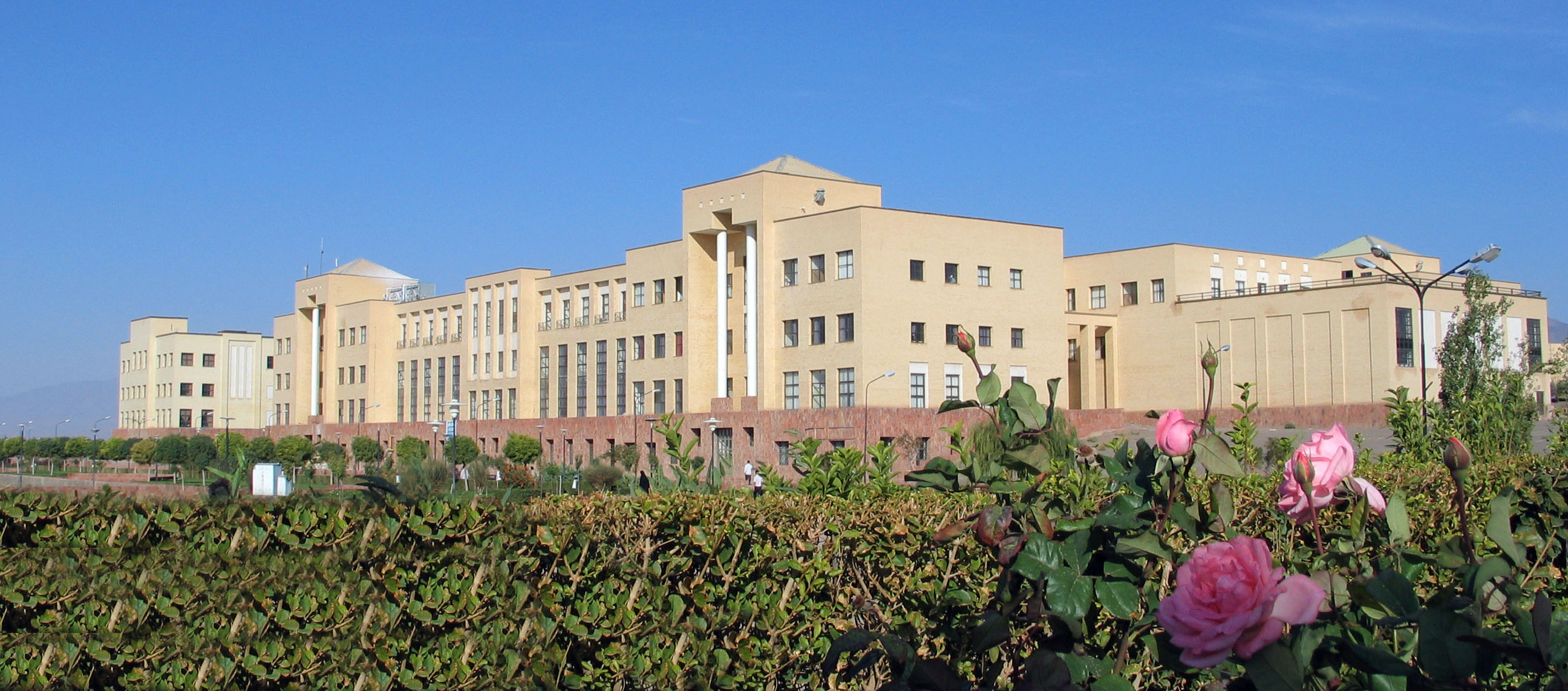 فضای داخلی دانشکده کلاسها و اتاق اساتید  سالن ورزشی چند منظوره شماره 1                                                                                            سالن ورزشی چند منظوره شماره 2استخر سرپوشیده ، سونا خشک ، بخار و جکوزیسالن بدنسازی دانشکدهزمین چمن مصنوعی فوتبالزمین های ورزشی روبازسالن ورزشی چند منظوره در دست احداث تجهیزات آزمایشگاهی دانشکدهتجهیزات آزمایشگاهی رشته ی فیزیولوژی ورزشتردمیل های ( TechnoGym )	دوچرخه های ( Wingate )دستگاه بدنسازی چند کاره آزمایشگاهیدستگاه تجزیه تحلیل ترکیب بدنتریدمیل ویژه جوندگان آزمایشگاهی ( ( Rodent Treadmillچرخ گردان ویژه جوندگان آزمایشگاهی (Wheel Running  (دستگاه تجزیه تحلیل حرکت ( Motion Analyzer )دستگاه ( Gas Analyzer ) مجله ورزشی دانشکده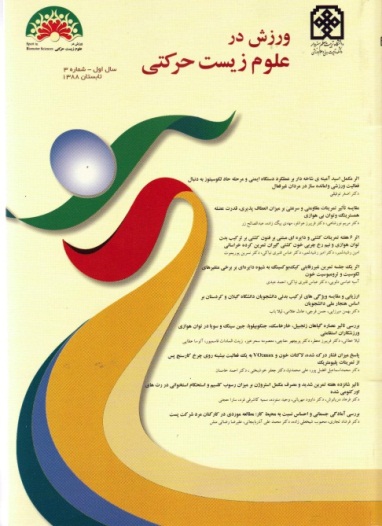 مجله ورزش در علوم زیست حرکتیاین مجله در ابتدا با عنوان " فیزیولوژی ورزش" منتشر گردید و سپس بر اساس پیشنهاد کمیسیون نشریات وزارت فرهنگ و ارشاد اسلامی به " ورزش و علوم زیست حرکتی" تغییر نام یافت. مجوز انتشار مجله ي ورزش و علوم زيست حركتي طي ابلاغيه شماره  22513/89 مورخ 28/9/89 توسط هيأت نظارت بر مطبوعات وزارت فرهنگ و ارشاد اسلامي صادر شد و طي ابلاغيه شماره 45817/11/3/90 مورخ 11/3/90 موفق به اخذ  درجه  علمي - پژوهشي از كمسيون بررسي نشريات علمي كشور گرديد. اين مجله هم اکنون در پايگاه اطلاعات علمي www.SID.ir نمايه مي شود. سردبیر و مدیر مسئول مجله از اعضاء هیات علمی دانشکده تربیت بدنی دانشگاه تربیت معلم سبزوار می باشند. همچنین اعضاء هیات تحریریه مجله را تعدادی از اساتید برجسته و مبرز داخل و خارج کشور از دانشگاههای تهران، تربیت مدرس، شهید بهشتی، مازندران، گیلان و لوییزیانای امریکا تشکیل میدهد. این مجله تنها نشریه علمی پژوهشی کشور در رشته تربیت بدنی در شرق کشور می باشد که تا کنون هشت شماره از آن منتشر گردیده است. چشم انداز آینده این مجله انتشار به زبان انگلیسی و  قرار گرفتن در زمره نشریات با نمایه های معتبر بین المللی مانند ISI می باشد. صداقت،دقت،سرعت، مانتداری و کیفیت علمی منشور اجرایی این مجله می باشد. 	اختراعات ثبت شده توسط اساتید دانشکدهنوار گردان ویژه جوندگان آزمایشگاهیدستگاه سنجش توان هوازی و غیر هوازی در آزمونهای قلبی و تنفسینام کالاردیفنام کالاردیفکالیپر فلزی29سیستم بررسی  آنالیز ترکیب بدن1دستگاه انعطاف پذیر عضلات پشت30دستگاه سنجش گازهای تنفسی بدن2نوارگردان31گونیامتر3تانک ازت32دستگاه چربی بدن 4زمان سنج واکنش خودکار33دستگاه مترونم5دوربین فیلمبرداری34دستگاه التروکاردیوگراف6پایه دوربین فیلم برداری35دستگاه نیروسنج دست7دوی ثابت برقی36دستگاه نیروسنج عضلات پشت8دوچرخه تنتوری37دستگاه نیروسنج سرشانه9تردمیل38دستگاه انعطاف پذیری پشت10رک چرخدار آلومینیومی39دستگاه حرکات اصلاحی11سنسور اکسیژن 40ترازو آزمایشگاهی12ارگومتر41ضربان سنج1342دستگاه تست قند خون1443سمپلر ثابت1544سانتریفیوژ1645دستگاه لاکتات سنج1746دوچرخه کارسنج1847دستگاه پرش1948گوشی و فشار سنج دوطرفه2049مولاژعضلات سر وگردن2150مولاژ مغز و سر2251 فشار سنج دیجیتال2352اسکلت انسانی2453دستگاه چند کاره بدنسازی2554نیم تنه2655قد سنج27 باسکول دیجیتال28